                          2019-2020 EĞİTİM ÖĞRETİM YILI 3 YAŞ GRUBU OCAK AYI PLANISINIF ÖĞRETMENİMELTEM GÖKGÖZBELİRLİ GÜN VE HAFTALARBELİRLİ GÜN VE HAFTALARBELİRLİ GÜN VE HAFTALARBELİRLİ GÜN VE HAFTALARBELİRLİ GÜN VE HAFTALARBELİRLİ GÜN VE HAFTALAROCAK AYININ İKİNCİ HAFTASI ENERJİ TASARRUFU HAFTASIOCAK AYININ İKİNCİ HAFTASI ENERJİ TASARRUFU HAFTASIOCAK AYININ İKİNCİ HAFTASI ENERJİ TASARRUFU HAFTASIOCAK AYININ İKİNCİ HAFTASI ENERJİ TASARRUFU HAFTASIOCAK AYININ İKİNCİ HAFTASI ENERJİ TASARRUFU HAFTASIOCAK AYININ İKİNCİ HAFTASI ENERJİ TASARRUFU HAFTASIİNGİLİZCEİNGİLİZCEİNGİLİZCEİNGİLİZCEİNGİLİZCEİNGİLİZCESEASONSSEASONSSEASONSSEASONSSEASONSSEASONS    MÜZİK ETKİNLİĞİ    MÜZİK ETKİNLİĞİOYUN ETKİNLİĞİOYUN ETKİNLİĞİ     TÜRKÇE DİL ETKİNLİĞİ     TÜRKÇE DİL ETKİNLİĞİ* KÜÇÜK FİL*POSTACI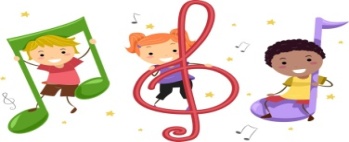 * KÜÇÜK FİL*POSTACI- EŞLEŞTİRME OYUNU-İP GEÇİRME OYUNU -TOP ÜFLEME OYUNU-SAR SAR OYUNU-RENK EŞLEŞTİRME OYUNU-BALIKLARI AKVARYUMA ULAŞTIR OYUNU-SINIFLANDIRMA OYUNU-ÇİZGİ TAKİP OYUNU 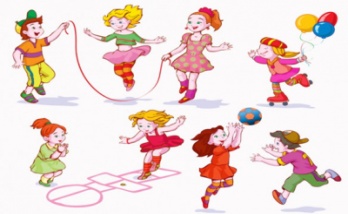 - EŞLEŞTİRME OYUNU-İP GEÇİRME OYUNU -TOP ÜFLEME OYUNU-SAR SAR OYUNU-RENK EŞLEŞTİRME OYUNU-BALIKLARI AKVARYUMA ULAŞTIR OYUNU-SINIFLANDIRMA OYUNU-ÇİZGİ TAKİP OYUNU                        HİKÂYE ETKİNLİKLERİ                       PARMAK OYUNU      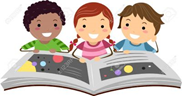                        HİKÂYE ETKİNLİKLERİ                       PARMAK OYUNU      FEN VE DOĞAETKİNLİĞİMONTESSORİ ETKİNLİĞİMONTESSORİ ETKİNLİĞİSANAT ETKİNLİĞİSANAT ETKİNLİĞİDRAMA VE KUKLA ETKİNLİGİ-MANDALİNA KABUGU İLE BALON PATLATMA -YER DEGİŞTİREN SIVILAR  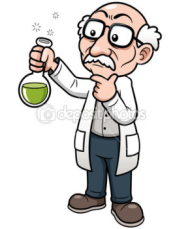 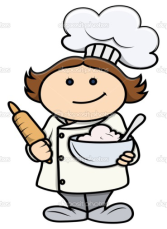 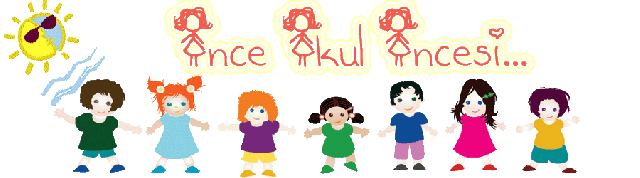 -BALIK YAPIMI -BERE YAPIMI-ENERJİ TASARRUFU HAFTASI -KARDAN ADAM YAPIMI- ÇORAP  YAPIMI-AHTOPOT YAPIMI-PENGUEN YAPIMI-MAKAS ÇALIŞMASI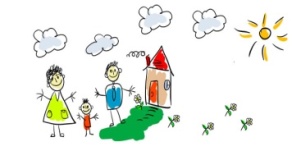 -BALIK YAPIMI -BERE YAPIMI-ENERJİ TASARRUFU HAFTASI -KARDAN ADAM YAPIMI- ÇORAP  YAPIMI-AHTOPOT YAPIMI-PENGUEN YAPIMI-MAKAS ÇALIŞMASIKUKLA OYNATIMI                                             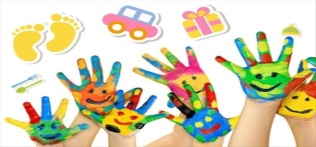 DEĞERLİ VELİMİZ;CUMA GÜNLERİMİZ OYUNCAK GÜNÜDÜR.PERŞEMBE GÜNLERİMİZ SAĞLIKLI PAYLAŞIM GÜNLERİDİR.(İsteğe bağlı olarak çocukların paylaşmayı öğrenmesi için kuruyemiş, meyve ya da çocuğumuz ile birlikte yaptığınız yiyecekleri gönderebilirsiniz.)BİLGİNİZE SEVGİLERİMİZLEDEĞERLİ VELİMİZ;CUMA GÜNLERİMİZ OYUNCAK GÜNÜDÜR.PERŞEMBE GÜNLERİMİZ SAĞLIKLI PAYLAŞIM GÜNLERİDİR.(İsteğe bağlı olarak çocukların paylaşmayı öğrenmesi için kuruyemiş, meyve ya da çocuğumuz ile birlikte yaptığınız yiyecekleri gönderebilirsiniz.)BİLGİNİZE SEVGİLERİMİZLEDEĞERLİ VELİMİZ;CUMA GÜNLERİMİZ OYUNCAK GÜNÜDÜR.PERŞEMBE GÜNLERİMİZ SAĞLIKLI PAYLAŞIM GÜNLERİDİR.(İsteğe bağlı olarak çocukların paylaşmayı öğrenmesi için kuruyemiş, meyve ya da çocuğumuz ile birlikte yaptığınız yiyecekleri gönderebilirsiniz.)BİLGİNİZE SEVGİLERİMİZLEDEĞERLİ VELİMİZ;CUMA GÜNLERİMİZ OYUNCAK GÜNÜDÜR.PERŞEMBE GÜNLERİMİZ SAĞLIKLI PAYLAŞIM GÜNLERİDİR.(İsteğe bağlı olarak çocukların paylaşmayı öğrenmesi için kuruyemiş, meyve ya da çocuğumuz ile birlikte yaptığınız yiyecekleri gönderebilirsiniz.)BİLGİNİZE SEVGİLERİMİZLEDEĞERLİ VELİMİZ;CUMA GÜNLERİMİZ OYUNCAK GÜNÜDÜR.PERŞEMBE GÜNLERİMİZ SAĞLIKLI PAYLAŞIM GÜNLERİDİR.(İsteğe bağlı olarak çocukların paylaşmayı öğrenmesi için kuruyemiş, meyve ya da çocuğumuz ile birlikte yaptığınız yiyecekleri gönderebilirsiniz.)BİLGİNİZE SEVGİLERİMİZLEDEĞERLİ VELİMİZ;CUMA GÜNLERİMİZ OYUNCAK GÜNÜDÜR.PERŞEMBE GÜNLERİMİZ SAĞLIKLI PAYLAŞIM GÜNLERİDİR.(İsteğe bağlı olarak çocukların paylaşmayı öğrenmesi için kuruyemiş, meyve ya da çocuğumuz ile birlikte yaptığınız yiyecekleri gönderebilirsiniz.)BİLGİNİZE SEVGİLERİMİZLE